EGI-InSPIREEstablishing theOperational Toolproduct teamsEU DELIVERABLE: MS702Copyright notice: Copyright © Members of the EGI-InSPIRE Collaboration, 2010. See www.egi.eu for details of the EGI-InSPIRE project and the collaboration.EGI-InSPIRE (“European Grid Initiative: Integrated Sustainable Pan-European Infrastructure for Researchers in Europe”) is a project co-funded by the European Commission as an Integrated Infrastructure Initiative within the 7th Framework Programme. EGI-InSPIRE began in May 2010 and will run for 4 years.This work is licensed under the Creative Commons Attribution-Noncommercial 3.0 License. To view a copy of this license, visit http://creativecommons.org/licenses/by-nc/3.0/ or send a letter to Creative Commons, 171 Second Street, Suite 300, San Francisco, California, 94105, USA. The work must be attributed by attaching the following reference to the copied elements: “Copyright © Members of the EGI-InSPIRE Collaboration, 2010. See www.egi.eu for details of the EGI-InSPIRE project and the collaboration”. Using this document in a way and/or for purposes not foreseen in the license, requires the prior written permission of the copyright holders.The information contained in this document represents the views of the copyright holders as of the date such views are published. Delivery SlipDocument LogPROJECT SUMMARY To support science and innovation, a lasting operational model for e-Science is needed − both for coordinating the infrastructure and for delivering integrated services that cross national borders. The EGI-InSPIRE project will support the transition from a project-based system to a sustainable pan-European e-Infrastructure, by supporting ‘grids’ of high-performance computing (HPC) and high-throughput computing (HTC) resources. EGI-InSPIRE will also be ideally placed to integrate new Distributed Computing Infrastructures (DCIs) such as clouds, supercomputing networks and desktop grids, to benefit the user communities within the European Research Area. EGI-InSPIRE will collect user requirements and provide support for the current and potential new user communities, for example the ESFRI projects. Support will also be given to the current heavy users of the infrastructure, such as high energy physics, computational chemistry and life sciences, as they move their critical services and tools from a centralised support model to one driven by their own individual communities.The objectives of the project are:The continued operation and expansion of today’s production infrastructure by transitioning to a governance model and operational infrastructure that can be increasingly sustained outside of specific project funding.The continued support of researchers within  and their international collaborators that are using the current production infrastructure.The support for current heavy users of the infrastructure in earth science, astronomy and astrophysics, fusion, computational chemistry and materials science technology, life sciences and high energy physics as they move to sustainable support models for their own communities.Interfaces that expand access to new user communities including new potential heavy users of the infrastructure from the ESFRI projects.Mechanisms to integrate existing infrastructure providers in  and around the world into the production infrastructure, so as to provide transparent access to all authorised users.Establish processes and procedures to allow the integration of new DCI technologies (e.g. clouds, volunteer desktop grids) and heterogeneous resources (e.g. HTC and HPC) into a seamless production infrastructure as they mature and demonstrate value to the EGI community.The EGI community is a federation of independent national and community resource providers, whose resources support specific research communities and international collaborators both within  and worldwide. EGI.eu, coordinator of EGI-InSPIRE, brings together partner institutions established within the community to provide a set of essential human and technical services that enable secure integrated access to distributed resources on behalf of the community. The production infrastructure supports Virtual Research Communities − structured international user communities − that are grouped into specific research domains. VRCs are formally represented within EGI at both a technical and strategic level. Table of contents1. Introduction	51.1. Purpose	51.2. Application area	51.3. References	51.4. Document amendment procedure	61.5. Terminology	62. Executive summary	63. JRA1 activity Overview	74. The product teams and their development infrastructure	74.1. The operaration tools product teams	74.1.1. Operation Portal PT and development infrastructure	94.1.2. EGI Helpdesk PT and development infrastructure	104.1.3. Grid Configuration Database PT and development infrastructure	104.1.4. Accounting Repository PT and development infrastructure	114.1.5. Accounting Portal PT and development infrastructure	124.1.6. Service Availability Monitoring PT and development infrastructure	124.1.7. Message Bus Configuration PT and development infrastructure	134.1.8. Metrics portal PT and development infrastructure	145. Interactions of the product teams	156. Output of the product teams	157. Future of the product teams	168. Conclusions	17IntroductionPurposeThis document presents the tools that will be developed by the WP7 activity and describes the distributed development infrastructures that will be used. A description of the release procedure and the interaction with external bodies needed to get feedback and new requirements for the development will also be given. Application area	This document is a formal deliverable for the European Commission, applicable to all members of the EGI-InSPIRE project, beneficiaries and Joint Research Unit members, as well as its collaborating projects.ReferencesTable 1: Table of referencesDocument amendment procedureAmendments, comments and suggestions should be sent to the authors. The procedures documented in the EGI-InSPIRE “Document Management Procedure” will be followed:
https://wiki.egi.eu/wiki/ProceduresTerminologyA complete project glossary is provided in the EGI-InSPIRE glossary: http://www.egi.eu/results/glossary/. Executive summaryThis document is composed of eight sections. In section 3 an overview of the JRA1 activity according to the project description of work is given. Section 4 presents the development infrastructure and the characteristics of each product team (PT) currently participating to the activity. Section 5 is about the interactions of the PTs, both internally to the activity and externally with other project bodies. Section 6 presents the release procedure common to all PTs and the responsibilities of the PTs. Section 7 is about the future of PTs and their development infrastructures.  JRA1 activity OverviewThe JRA1 activity is responsible for the development and continuous evolution of the operational tools used by the EGI production Grid.  Future developments will follow the evolution of the infrastructure  that is expected to encompass additional resource types, such as desktop grids, cloud and high capacity computing resources. The work started during the EGEE-III project to allow for a fully distributed or regionalized model of the operational tools should be completed during the early stages of the activity. The evolution of the accounting system towards an economic and business model is also an objective of the activity. The activity is composed by five tasks:TJRA1.1 – Activity management: is the coordination of the development work, including the definition of the release roadmaps, the representation of the activity within the projects bodies and the reporting on the status of the activity. Runs for 4 years.TJRA1.2 – Maintenance and development of the deployed operational tools: is the underlying  bug fixing and development work needed by the follow tools. A general description of the tools will be given in section 3. This task runs for 4 years. TJRA1.3 – National Deployment Models: is the development needed to support the deployment at a regional (or NGIs) level.  This activity, started during the EGEE-III project, should be completed by the end of the first year of the project.TJRA1.4 – Accounting for different resource types: is the work needed to evolve the EGI accounting system in order to encompass the different resource types that will be included into the production infrastructure and to support an economic model needed for the self sustainability of the EGI Grid. This is a 3 years task starting from the second one.TJRA1.5 – Integrated Operation Portal: the development needed for a restructuring of the Operation Portal and its harmonization with other portal frameworks such as the GOCDB. This task spans over the first three years of the project.The relationship between the JRA1 activity and other project bodies is described in section 5.The product teams and their development infrastructureIn this section the product teams (PT) participating to the activity are introduced, a brief description of their developed software and details about their development infrastructure are also given. Table 2 at the end of the section summarises some of the infrastructures details.The operaration tools product teamsA product team is a group of developers responsible for developing, testing, maintaining and supporting software and middleware used by the project. The operational tools product teams (OTPTs) develop tools that are fundamental during the day by day operation of the production Grid and are widely used by all the actors involved in running and supporting the infrastructure, i.e. sitemanagers, NGI managers, support teams, etc. As a consequence of the fact that the main customer of the operational tools is the operations staff that is within the project, the OPTPs are the only software providers internal to the EGI project, all other pieces of software deployed and used by the project come from third parties or other projects. This also reflects the tight relationship between development and operations created in the past EGEE projects when the development of the operational tools was carried on within the SA1 (operation) activity, often by the same groups that run the production instances of the tools.The OTPTs can be geographically distributed with more than one partner contributing to it. Each OTPT is independent and uses its own development infrastructure but the development efforts are coordinated centrally by the activity management and the software roadmap for each tool is discussed and agreed within the activity trough periodic meetings and it is also driven by requirements coming from external bodies such as the User Services Advisory Group (USAG) or the Operational Tools Advisory Group (OTAG).OPTPs will collaborate with an external software provider (e.g. EMI project) when the operation tools interfaces with one of their software components. Any new features in the software component required to support this integration will be approved through the Technical Coordination Board (TCB).The EGI-Inspire JRA1 activity is responsible for the development and maintenance of the following operational tools:The Operation Portal: a single access point to many operational information and operational tools. Used by all the project actors. The product team is run by the CNRS partner located in Lyon, France.The EGI Helpdesk: the main support access point for the project. Primary exploited by Grid end-users and by support teams but also by sitemangers than need support for mw issues. The product team is run by the KIT partner located in Karlsruhe, Germany.The Grid Configuration Database (GOCDB): contains general information about the sites participating to the production Grid. Accessed by all the project actors and by other tools and  by third party m/w in order to get Grid topology information. The product team is run by the STFC partner and is located at RAL, Didcot, UK.The Accounting Repository: stores information about the usage of sites resources within the production infrastructure. Primary accessed by other tools (eg the Accounting Portal) in order to created statistical reports. Developed by the same GOCDB product team at RAL.The Accounting Portal: graphical frontend for the Accounting Repository. Used by anybody interested in accounting information. The product team is run by the CSIC partner and is located at CESGA, Santiago de Compostela, Spain.The Service Availability Monitoring: a monitoring framework for the resources participating to the production infrastructure. Used by sitemangers to monitor their sites but also at a project level as data source to create availability/reliability statistics. The PT is geographically distributed across three partners: CERN (Genève, Switzerland), SRCE (Zagreb, Croatia) and AUTH (Thessaloniki, Greece).The Metrics Portal: collects from different resources a set of metrics that can help to measure project performance and keep track of its evolution displaying all of them in a single place. Developed by the same PT developing the Accounting Portal at CESGA.The JRA1 activity is also responsible for providing support to the integration of the tools with the message broker network that EGI is running. This is not a tool developing work in strict sense but it is a cross tools activity carried on by a PT located at AUTH.As anticipated in section 3 an activity task , starting the second year of the project, will also add functionalities to the accounting system currently used within the project in order to account for different resource types. The PT and hence the development infrastructure for this task are still not well defined, but the work will be done in strong connection with the already existing accounting development infrastructures inside the EGI (section 4.1.4) and EMI projects. The effort for this activity will be spread over four partners: LUH(Hannover, Germany), INFN (Italy), SFTC and CESGA.The map in Figure 1 shows the geographical distribution of the different PTs, details about the development and testing infrastructure are given in the next subsections.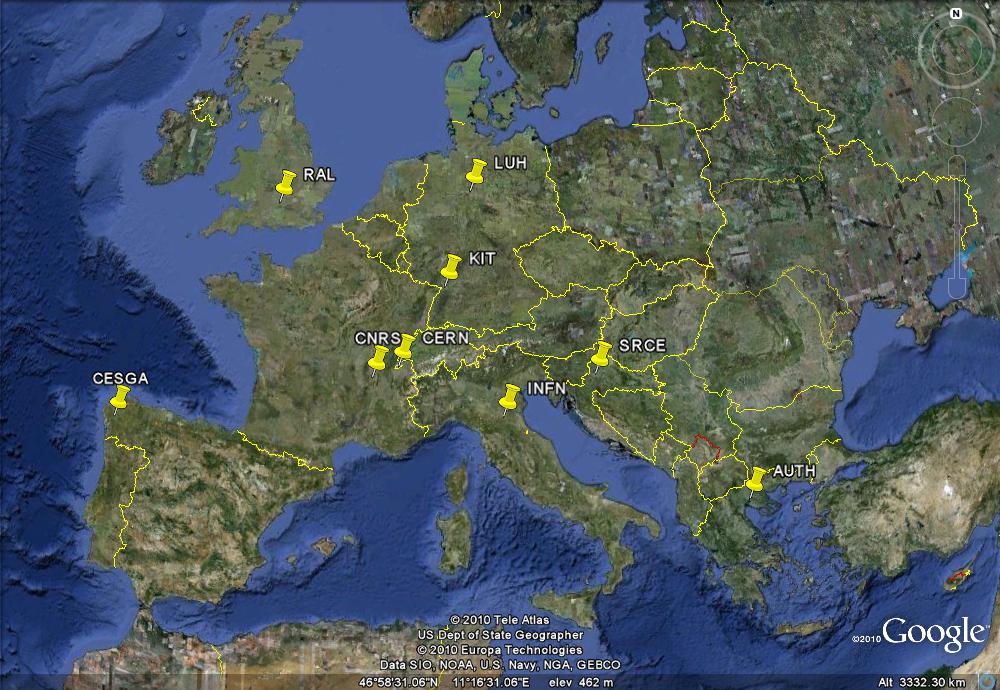 Figure  PTs geographical distributionOperation Portal PT and development infrastructureThe Operation Portal is an integration platform, allowing for strong interaction among existing tools with similar scope and filling up gaps wherever functionality was lacking. It also implements numerous work flows derived from requirements expressed by end users or administrators of Virtual Organizations (VO), Regional Operations Centres (ROC) or Resources Centres.  The information provided are retrieved from several different distributed static and dynamic sources – databases, Grid Information System, Web Services, etc. – and gathered onto the portal. Criss-crossing this information enables the users to display high level views where static and dynamic data yield representative views of the EGI grid. This resulted in numerous tools that turned precious to sites like: user tracking,  monitoring failures, alarms notification. 
Complementary to this informative goal, the portal also fosters communication between different actors through channels like  the Broadcast Tool and the Downtime Notification Mechanisms, putting in place procedures to address their interactions needs. 
The release of the first production regionalized package is from June 8th 2010. This package will be constantly improved during the coming year to add other features integrated step by step into the Central Instance and to ease the upgrade or the set-up of the package.Architecture and implementation details can be found on the portal itself at this url [2].Description of the production and testing infrastructure:Infrastructure location: CNRS-IN2P3, Lyon, FranceTeam composition: three people (68 PMs over 4 years)Distribution of work inside the team: two people responsible for the Symfony [1] developments and one for the web service integration and the global architecture. Code repository used: code managed through SVN [5]Build system: Maven [3] is used to build the web service and Symfony scripts for the remaining code.Bug/task tracking facilities: the internal bug/task tracking system is hosted on the IN2P3 Forge system [4]. Internal communication channel: cic-information<at>in2p3.fr mailing listSupport communication channels: cic-information<at>in2p3.fr mailing list and a request form on the Portal itself. In case of bugs a ticket can be opened either on GGUS (section 4.1.2) or directly on the internal bug tracking system. Testing and validation procedures: two completely independent infrastructures are in place for development and testing, but can be synchronized via SVN.  Once the development is done and validated the code is propagated to the test infrastructure where the new features are first checked by the developer in charge and after by one of the other developers. Distribution facilities: software distribution is done via SVN [5].EGI Helpdesk PT and development infrastructureThe EGI Helpdesk (GGUS) is the primary way to request support about any production infrastructure related problem. Trouble tickets are created upon request and are used to track the problem until a solution is reached. The Helpdesk system is not foreseen to be deployed at  the NGI level, but regionalized views are currently under test.Details on the architecture and implementation can be found on the main GGUS documentation page [7].Description of the production and testing infrastructure:Infrastructure location: Developers and development infrastructure are located at KIT in KarlsruheTeam composition: Four developers (47 PMs over 4 years)Distribution of work inside the team: one developer is responsible for the frontend, one for the Remedy [6] integration, one for the failover and system administration, one for the regional view development.Code repository used: SVN is used for code managementBuild system: not builtBug/task tracking facilities: feature requests and bug tracking is done through a savannah project hosted at CERN [8]. The request tracker contains a “shopping list” that is an open forum where wishes’ and requirements are recorded and discussed by an advisory group. The decisions made by this group are then published on the Ongoing Worklist [9] which is the official plan where everybody can get information about what is going on GGUS.Internal communication channel: The GGUS mailing list (ggus-info<at>cern.ch) can be used to contact the developers – it will be moved soon to an EGI address.Support communication channels: The GGUS mailing list and a support unit in GGUS itselfTesting and validation procedures: New releases are timely announced via various communication channels and the new features are moved to the GGUS training system where are intensively tested by the GGUS developers and by the regional helpdesk developers if the interfaces to other helpdesk systems are involved by the new code. Automatic test scripts for basic functionalities are also available. Manual testing is always done after each release for key features, such as the  “Alarm Ticket” chain.Distribution facilities: not distributedGrid Configuration Database PT and development infrastructureThe Grid Configuration Database (GOCDB) contains general information about the sites participating to the production Grid: the installed m/w services, the administrators and security contacts, the scheduled and unscheduled downtimes are examples of the information stored into the GOCDB. These information are available through a series of web pages accessible via X509 certificates. The project will provide an instance of the GOCDB service that could be deployed nationally and information federated into a central instance.Implementation details and architecture are available at [10] and [11]. Description of the production and testing infrastructure:Infrastructure location: The development and testing infrastructures are located at RAL-STFC, Didcot, UKTeam composition: two developers (for a total of 1 full time equivalent) are responsible for the development of the toolDistribution of work inside the team: internal
task redistribution is planned in the near future but currently waiting
on staff to finish their current projectCode repository used: SVN is used to manage the codeBuild system: KOJI [13] is used as build systemBug/task tracking facilities: a Savannah project hosted at CERN [12]Internal communication channel: the savannah project and the gocdb-admins<at>mailtalk.ac.uk mailing listSupport communication channels: a dedicated GGUS support unit and the gocdb-admins<at>mailtalk.ac.uk mailing listTesting and validation procedures: Development is done on a dedicated machine. Functional and compatibility tests are done on there. The code is then packaged and installed on a clean test machine where all tests are repeated. If all tests are successful the release is ready for production. If not the code goes back to development. For the GOCDB programmatic interface, a set of test clients has been implemented that connect to the PI and retrieve results. These are used to verify the functionalities of the PIDistribution facilities: code is distributed through SVNAccounting Repository PT and development infrastructureThe EGI accounting repository stores information about the usage sites resources within the EGI production infrastructure. It receives records from accounting probes running in the sites and exports accounting information to consumers (i.e. the accounting portal for visualization).Currently the accounting repository runs as a central instance only, but development are foreseen to have a distributable version that can be installed at a regional or NGI level.Details on the architecture and implementation are available at [14] and [15]. Description of the production and testing infrastructure:Infrastructure location: same team developing the GOCDB at STFC (54 PMs over 4 years for both components)Team composition: same team developing the GOCDB at STFCDistribution of work inside the team: internal
task redistribution is planned in the near future but currently waiting
on staff to finish their current projectCode repository used: SVN is used to manage the codeBuild system: KOJI [13] is used as build systemBug/task tracking facilities: a savannah project hosted at CERN [32]Internal communication channel: the APEL-SUPPORT<at>JISCMAIL.AC.UK mailing listSupport communication channels: GGUS helpdesk dedicated support unit and the APEL-SUPPORT<at>JISCMAIL.AC.UK mailing listTesting and validation procedures: use a testing infrastructure to simulate the production environment. The same checks that are done to monitor the production service are used to test the development oneDistribution facilities: not distributed for nowAccounting for different resource typesThe work needed for task TJRA1.4 (accounting for different resource types, see section 3) will be spread over four partners: LUH (18 PMs), INFN (26 PMs), SFTC (27 PMs), CESGA (18PMs).Details on the development infrastructure are still not available since the task will start on the second year of the project. The project milestones that will define the workplan for this task will be the MS706 (due month 13), MS709 (due month 25), MS711 (due month 37).Accounting Portal PT and development infrastructureThe Accounting Portal  is a graphical frontend for the production infrastructure accounting data. Accounting statistics are available for different kinds of users: i.e. end users, VO managers, site administrators. The central accounting portal will be extended to support regional deployments of NGIs accounting systems and national deployment of the accounting repository. The Accounting Portal will be distributed to NGIs that wish to install it, but also new regional views on the central instance will be created for NGIs not running their own instance of the portal. Implementation and architecture details can be found at [16].Description of the production and testing infrastructure:Infrastructure location: The developers and development infrastructure are located at CESGATeam composition: 4 people – 23 PMsDistribution of work inside the team: 3 PMs for the coordination, 20 PMs for the development Code repository used: SVN [18] is used to manage the codeBuild system: not builtBug/task tracking facilities: Internal CESGA RT [17] helpdesk is used as bug/task tracking systemInternal communication channel: Internal CESGA RT Support communication channels: dedicated GGUS support unit and the grid-admin<at>cerga.es mailing listTesting and validation procedures: Development version is available for preview and testing on a dedicated instance. The testing procedures are in general composed by two step: tests performed by the development group final review performed by the requestor of the new functionalityDistribution facilities: not distributed for nowService Availability Monitoring PT and development infrastructureThe Service Availability Monitor (SAM) is the system that will be used to monitor the resources within the production infrastructure.  It includes the following components:The test framework: based on the NAGIOS system [19] set up and customized by the NAGIOS Configurator (NCG)DataBase components: The Aggregated Topology Provider (ATP), the Metric Description DataBase (MDDB) and the Metrics Result DataBase (MRDB)Message bus to publish the monitoring resultsA visualization tool: MyEGIThe SAM system is a distributable package and its regionalization was almost completed during EGEEIII [20]. The validation process of the regional instances is still ongoing and progress is tracked on this wiki page [21].Description of the production and testing infrastructure:Infrastructure location: Distributed across two partners: SRCE and CERNTeam composition: : SRCE, two people for a total of 15 PMs, CERN two people for a total of 18 PMsDistribution of work inside the team: : SRCE is responsible for the NCG component, CERN is responsible for the DB components and MyEGI, the message bus configuration is done in  conjunction with a team located at AUTH (see section 4.1.7)Code repository used: code is accessible through an SVN repository [27]Build system: a KOJI installation [13] [24], provided by AUTH, is used as build system.Bug/task tracking facilities: JIRA [22] [23], hosted at CERN, is used as bug/task tracking systemInternal communication channel: JIRA [22] [23], hosted at CERNSupport communication channels: dedicated GGUS support unit and the regional-nagios-admins<at>cern.ch mailing list (will be ported to an egi.eu domain)Testing and validation procedures: Each release is bundled in a JIRA version which has a single task tracking the validation of that release through a dedicated testbed where testing is done to check that the bugs are fixed.Distribution facilities: YUM repositories are created by the KOJI building system at AUTH [25] and synchronized off-site to Manchester [26] - both sites can act as distribution facilitiesMessage Bus Configuration PT and development infrastructureWithin the activity a group located at AUTH will work to ease the integration of the tools with the broker network that EGI is running. This broker network is based on ActiveMQ/FUSE [28] and even if its development or maintenance is not responsibility of the JRA1 activity, work will be carried on to provide configuration and tools that will maintain a message bus infrastructure that fit each application's requirements. Some tools, as SAM for example, are already integrated with the ActiveMQ broker network and their message bus configuration will be kept updated as the EGI production broker will evolve.Description of the production and testing infrastructure:Infrastructure location: AUTHTeam composition: three people for a total of 12PMsDistribution of work inside the team: Development related communication are handled within JIRACode repository used: code is accessible through the Manchester's SVN repository [27]Build system: KOJI (at AUTH) [25] as the building systemBug/task tracking facilities: JIRA (at CERN) [22] [29] for bug/task tracking systemInternal communication channel: JIRASupport communication channels: Production message bus network maintenance and operation communication are handled at the following mailing list hosted at AUTH: prod-broker-network<at>grid.auth.grTesting and validation procedures: follows the same testing procedure done for the SAM system (section 4.1.6)Distribution facilities: YUM repositories at AUTH and Manchester [25][26]Metrics portal PT and development infrastructureThe metrics portal automatically collects a set of metrics that can help to measure project performance and keep track of its evolution displaying all of them in a single place. The portal collects information from different sources like GOCDB, GGUS, GridView, etc. using various connectors and stores it into a local database. Information are then available through web pages that can be exploited to create statistical reports in few seconds. No regional model is foreseen, the portal will run on a central installation only.Architecture and implementation details can be found at  [30].Description of the production and testing infrastructure:Infrastructure location: The development group and the testbeds are located at CESGATeam composition: 3 people – 10 PMs Distribution of work inside the team:  2PM for the coordination and 8PM for the developmentCode repository used: SVN for managing the codeBuild system: not builtBug/task tracking facilities: Internal CESGA RT is used as bug/task tracking systemInternal communication channel: grid-admin<at>cesga.es mailing listSupport communication channels: grid-admin<at>cesga.es mailing listTesting and validation procedures: include internal review done by the developers of the new functionalities and a preview instance made available to the functionality requestorsDistribution facilities: not distributedTable  Summary of the PTs development infrastructureInteractions of the product teamsOTPTs needs to interact internally to the activity and externally with other project activities, SA1 in particular since it is the main customer of the operational tools.Internal interaction among OTPTs is guaranteed by the activity management through periodic phone conferences and face to face meetings. Activity progress will be tracked using the egi.eu facilities such as the RT system [31] and reported into official documents. A dedicated egi.eu domain mailing list will be available for the activity. Interaction with external bodies is fundamental in order to get input, feedback and new requirements for the developed tools. Two advisory groups are foreseen by the project description of work: the Operational Tools Advisory Group (OTAG) and the User Services Advisory Group (USAG):Being composed by representatives from the operation community, from the m/w developers and from the JRA1 activity, the OTAG will be the main supervisory group for the development progress and the place where technical discussion about the evolution of the tools will take placeThe USAG has representatives from the EGI user communities and will focus on the requirements for the complete set of services run by the project but could also impact on the operational tools -  in example end user requirements could be addressed to the GGUS HelpdeskIn order to create the proper schedule for the development it will be important that the outcome of the advisory groups will be a single prioritized table. The prioritization is an important step and possible conflicts should be resolved when multiple requirements from different groups will impact on the same tool. This is not expected to happen frequently and will be analyzed case by case by the management of the activity together with the advisory groups. The development progress of new features, requested and approved by the advisory groups, will be tracked using the project tracking system [31].The representation of the activity within the other projects bodies and the reporting on the status of the activity is a responsibility of the activity manager.Output of the product teamsEach tool will be released as a standalone package. PTs are autonomous in the development, but the release schedule and roadmap will be discussed and agreed both internally and with other project actors if needed (i.e. SA1). Testing and documenting the released packages are responsibilities of the PTs under the supervision of the activity management. If a new release for an operational tool affects other tools or m/w installed in the production infrastructure a test plan will be discussed among the PTs and/or with the SA1 activity. To easy the information exchange and to discuss test plans the release procedure described in the following and depicted in Figure 2 will apply for every PTs.Figure 2 - Operational Tools Release ProcedureWhen the development of a new release is completed (T0) a first announce is broadcasted to al the PTs and to all the actors that should be involved in the release testing. The announce has to contain  release notes, documentation links, a detailed test plan, an indication of the expected release date and all the information needed by the conformance criteria set by the SA2 activity for the software providers of the project. The expected release date and the kind of testing will depend on each specific release and on its importance, however the test phase should not last less than 1 week. After the T0 announce the testing phase will take place until all the tests described into the plan are successfully passed – tests will include a documentation review and a documentation update if needed. The test phase can be performed internally to the PT if no other tools or services are affected. When all tests are passed (T1) a second release announce will be broadcasted to the consumers of the new release (i.e. SA1). This second announce will contain the actual release date (TR), the release notes, the documentation links and a document describing the testing phase details. The release can result in an immediate installation on the production instances for the centralized tools or will follow a deployment process, with a possible initial testing phase on a selected number of production instances (StagedRollout), according to the SA1 needs.Each tool will maintain its own documentation on the web and links to these web pages will be maintained on the project wiki by the activity management in order to have a single access point to all the tools documentation. The activity management will also supervise the need and the editing of cross tools documentation to support the integrated usage of multiple components.Future of the product teamsIt results from section 4 that each product team has its own development infrastructure and organization with a central coordination provided by the JRA1 activity management. The development infrastructures are those inherited from the previous EGEE projects and it is not foreseen, in the near future, their restructuring in order to have a standardized development model. Given the present number of PTs, this model of autonomous teams with a central coordination seems to be sustainable. Moreover the decision of not modifying the existing development infrastructures resulted in no time spent in organizational matters at the beginning of the project allowing each team to be  immediately productive. New product teams can be created if needed. In particular the task JRA1.4, accounting for different resource types, to be started on the second year of the project, could demand the creation of a new product team. Such process will be agreed with the project management and within the activity in order to harmonize the new PT with the existing ones. If in the long term the increased number of autonomous PTs will result in a not sustainable development infrastructure the decision about the standardization of the infrastructures can be reviewed.ConclusionsIn this milestone the development and testing infrastructure for the operational tools under the responsibility of the JRA1 activity was described. The infrastructure is distributed across the partners participating to the activity and is composed by different (in terms of hardware resources, bug/task tracking systems, communication channels and deployment facilities etc.) sub-infrastructures. Each product team is autonomous in the development but the requirements workflow and the release process that will be used during the whole project lifetime will be common to all the tools. The activity management will supervise the development roadmap and will provide the needed coordination effort in order to handle the distributed nature of the development infrastructure.Document identifier:-reviewed-templateV2-1.0Date:Activity:JRA1Lead Partner:INFNDocument Status:AMB ReviewDissemination Level:PUBLICDocument Link:https://documents.egi.eu/document/52AbstractThis document presents the operational tool product teams working in the WP7 (JRA1) activity. Details on their  development and testing infrastructure are also given after a brief introduction to the developed tools.  The common release procedure and the relationship with external bodies in order to get new requirements are described. NamePartner/ActivityDateFromDaniele CesiniINFN/JRA129/06/2010Reviewed byModerator: Gergely SiposReviewers: Josva Kleist, Steven NewhouseApproved byAMB & PMBIssueDateCommentAuthor/Partner1.029/06/2010First draftCesini2.001/07/2010Received moderator reviewSipos3.001/07/2010Received project director reviewNewhouse4.019/07/2010New document produced and uploadedCesiniR 1http://www.symfony-project.org/R 2https://cic.gridops.org/index.php?section=roc&page=generaldocR 3http://maven.apache.org/R 4https://forge.in2p3.fr/projects/show/opsportaluserR 5https://cvs.in2p3.fr/operations-portal/package/R 6http://www.remedy.com/R 7https://gus.fzk.de/pages/docu.phpR 8https://savannah.cern.ch/projects/escR 9https://gus.fzk.de/pages/owl.phpR 10http://goc.grid.sinica.edu.tw/gocwiki/GOCDB4_ArchitectureR 11http://goc.grid.sinica.edu.tw/gocwiki/GOCDB_Technical_DocumentationR 12https://savannah.cern.ch/projects/gocdb/R 13https://fedorahosted.org/koji/R 14http://goc.grid.sinica.edu.tw/gocwiki/ApelHomeR 15https://edms.cern.ch/document/726137R 16http://www3.egee.cesga.es/gridsite/accounting/CESGA/links/acct_ibergrid06_final14.pdfR 17http://bestpractical.com/rt/R 18http://subversion.apache.org/R 19http://www.nagios.org/R 20https://edms.cern.ch/document/1060571R 21https://twiki.cern.ch/twiki/bin/view/EGEE/ExternalROCNagiosR 22http://www.atlassian.com/software/jira/R 23https://tomtools.cern.ch/jira/browse/SAMR 24 https://koji.afroditi.hellasgrid.gr/koji/R 25http://rpm.hellasgrid.gr/mash/R 26http://www.sysadmin.hep.ac.uk/rpms/egee-SA1/R 27http://www.sysadmin.hep.ac.uk/svn/grid-monitoring/R 28http://activemq.apache.org/R 29https://tomtools.cern.ch/jira/browse/MIGR 30http://www3.egee.cesga.es/gridsite/accounting/CESGA/links/paper_metrics_iber2010.pdfR 31https://rt.egi.eu/rt/index.htmlR 32https://savannah.cern.ch/projects/apelOps PortalGGUSGOCDBAcc.Repos.Acc.PortalSAMMessage BusMetrics PortalLocationCNRSKITRAL-STFCRAL- STFCCESGACERNSRCEAUTHAUTHCESGACode repositorySVNSVNSVNSVNSVNSVNSVNSVNBuild systemMavenSymfony scriptsNot builtKOJIKOJINot builtKOJIKOJINot builtBug/Task trackingForgesavannahsavannahsavannahRTJIRAJIRARTDistrib. facilitiesSVNNot distrib.SVNNot distrib.for nowNot distrib.for nowYUMYUMNot distrib.Internal comm. channelsMailing listMailing listMailing list/SavannahMailing listRTJIRAJIRAMailing listSupport comm. channelsWebformGGUSMailing listGGUSMailing listGGUSMailing listGGUSMailing listGGUSMailing listGGUSMailing listMailing list